GLOBAL CONVEYOR BELT - HOW DOES IT WORK?YOU NEED:Ice traywaterFood dyes (blue and red)SaltDried herbsFlat glassJar2 books2 candles (tea lights)+fan (not necessary)First, let’s simulate polar ice capsFill in ice cube tray with fresh water, add few drops of blue food colour and mixLet it freeze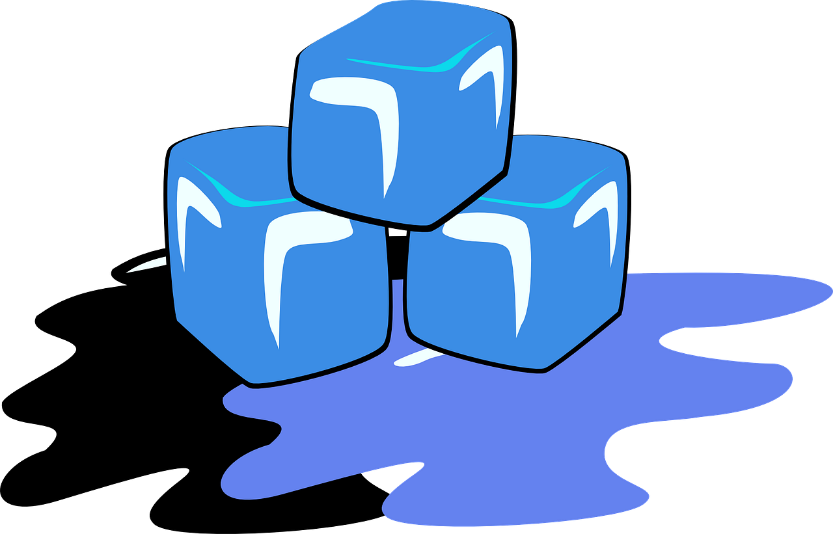 Now, let’s create 2 ‘oceans’Fill in a flat, glass pan (like baking dish) with water (2/3 of volume), add 5 tablespoons of salt and few drops of RED food colour and mix.The water should be pink, but still transparent to allow observationsAdd 3 tablespoons of dried herbs (they will act as nutrients; they should sink to the bottom.Place a jar upside down in the middle of the dish to create 2 connected oceansMIXING UPPlace baking dish on 2 booksAdd 10 blue ice cubes; place them on opposite ends of dish („north’ and ‘south’ pole)Light 2 tea candles and place then under the dish, on opposite ends of the jar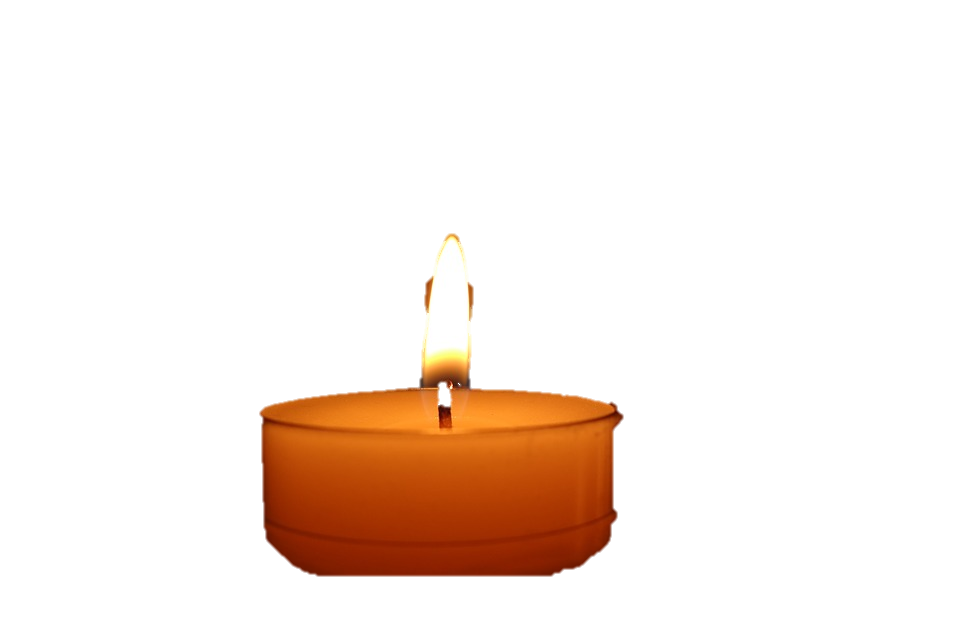 ObservationsDraw diagrams depicting  flow of the water. Pbserve the movement through the movement of the herbs and the movement of the fresh, blue water, as it mixes with and moves along the red salt water.Adding Surface currentsYou can add fans to create wind –and Surface currents.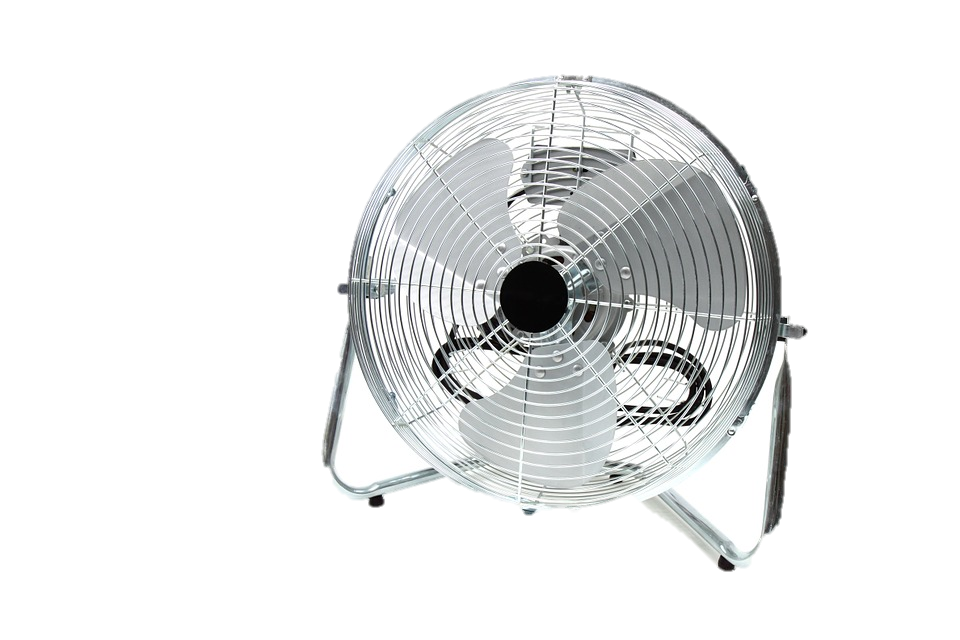 